О внесении изменений в план деятельности Управления Федеральной службы по надзору в сфере связи, информационных технологий и массовых коммуникаций по Республике Бурятия на 2022 годВ связи с прекращением деятельности средства массовой информации журнала «Eurasia: statum et legem» (реестровая запись от 30.04.2013 № ПИ ФС 77 - 53986) приказываю:1. Исключить мероприятие систематического наблюдения в отношении журнала «Eurasia: statum et legem» (id 2799161) из плана деятельности Управления Федеральной службы по надзору в сфере связи, информационных технологий и массовых коммуникаций по Республике Бурятия на 2022 год.2. Помощнику руководителя В.А. Коновалову в течение трёх рабочих дней со дня внесения в план деятельности Управления Федеральной службы по надзору в сфере связи, информационных технологий и массовых коммуникаций по Республике Бурятия на 2022 год указанных в пункте 1 настоящего приказа изменений, разместить сведения о внесении указанных изменений на официальном сайте Управления Федеральной службы по надзору в сфере связи, информационных технологий и массовых коммуникаций по Республике Бурятия в информационно-телекоммуникационной сети «Интернет».3. Контроль за исполнением настоящего Приказа оставляю за собой.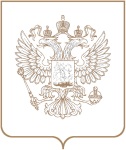 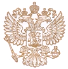 РОСКОМНАДЗОРУПРАВЛЕНИЕ ФЕДЕРАЛЬНОЙ СЛУЖБЫ ПО НАДЗОРУ В СФЕРЕ СВЯЗИ, ИНФОРМАЦИОННЫХ ТЕХНОЛОГИЙ И МАССОВЫХ КОММУНИКАЦИЙ ПО РЕСПУБЛИКЕ БУРЯТИЯПРИКАЗРОСКОМНАДЗОРУПРАВЛЕНИЕ ФЕДЕРАЛЬНОЙ СЛУЖБЫ ПО НАДЗОРУ В СФЕРЕ СВЯЗИ, ИНФОРМАЦИОННЫХ ТЕХНОЛОГИЙ И МАССОВЫХ КОММУНИКАЦИЙ ПО РЕСПУБЛИКЕ БУРЯТИЯПРИКАЗРОСКОМНАДЗОРУПРАВЛЕНИЕ ФЕДЕРАЛЬНОЙ СЛУЖБЫ ПО НАДЗОРУ В СФЕРЕ СВЯЗИ, ИНФОРМАЦИОННЫХ ТЕХНОЛОГИЙ И МАССОВЫХ КОММУНИКАЦИЙ ПО РЕСПУБЛИКЕ БУРЯТИЯПРИКАЗ№ Улан-УдэВрио руководителяА.С. Маркаков